PM2 Hook-onSPECIFICATION GUIDELINESThe framed installation for the suspended ceiling will be created using PLAFOMETAL PM2 hook-on metal panels made from  and height of 43.5 mm. PLAFOMETAL will adapt the thickness according to the required dimensions.Panels will be  and equipped with an additional acoustic component: The length will be adapted without exceeding the self-supporting limits; contact us.InstallationThe ceiling will be installed on a  grid system.A channel trim of the same color as the grid will ensure the peripheral finish at the level of the walls and partition walls.The metal tiles will rest on the grid, which will be fully exposed.The product will be fitted in accordance with the requirements of the local code of practice. For specific applications, users must contact PLAFOMETAL to ensure that the technical characteristics are suitable for the intended use.* Insert your choice in the drop-down list of colors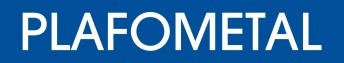 